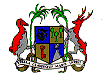 EMBASSY OF THE REPUBLIC OF MAURITIUS & PERMANENT MISSION TO THE UNITED NATIONS AND OTHER INTERNATIONAL ORGANISATIONSAMBASSADE DE LA REPUBLIQUE DE MAURICE ET MISSION PERMANENTE AUPRES  DES  NATIONS UNIESET DES AUTRES ORGANISATIONS INTERNATIONALESDECLARATION DE LA MISSION PERMANENTE DE LA REPUBLIQUE DE MAURICE AUPRES DES NATIONS UNIES, GENEVE, PENDANT L’EXAMEN PERIODIQUE UNIVERSEL DU MALILe 02 mai 2023– 14 30 hrsMerci monsieur le Président,Maurice se réjouit des efforts du Mali en matière des droits de l’homme, plus particulièrement en matière des mesures prises afin de promouvoir les droits des femmes.Nous félicitons le gouvernement malien pour des actions prises visant à interdire les mariages précoces ou forcé. Nous nous réjouissons de l’adoption d’une stratégie nationale multisectorielle pour mettre fin aux mariages d’enfants et pour renforcer les mesures de protection des filles contre le mariage avant l’âge de 18 ans. Nous souhaitons tout le succès aux autorités maliennes dans la mise en œuvre de cette stratégie. Dans un esprit de coopération, Maurice recommande au Mali de :mettre en place des politiques d’actions en faveur de la scolarisation des filles, afin de garantir l’égalité des genres et de contribuer à l’épanouissement de ces dernières ; etde mettre en place un plan d’action en faveur des femmes comme augmenter leur accès aux finances et encourager l’entrepreneuriat, dans le but d’éliminer le chômage.Nous souhaitons un bon examen au Mali.Je vous remercie monsieur le Président.